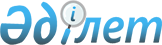 О признании утратившими силу некоторых решений Зеленовского районного маслихатаРешение Зеленовского районного маслихата Западно-Казахстанской области от 17 марта 2015 года № 31-8      В соответствии с Законами Республики Казахстан от 23 января 2001 года "О местном государственном управлении и самоуправлении в Республике Казахстан" и от 24 марта 1998 года "О нормативных правовых актах" районный маслихат РЕШИЛ:

      1. Признать утратившими силу некоторые решения Зеленовского районного маслихата согласно приложению к настоящему решению.

      2. Настоящее решение вступает в силу со дня его подписания.

 Перечень утративших силу некоторых решений
Зеленовского районного маслихата      1. Решение Зеленовского районного маслихата "О районном бюджете на 2014-2016 годы" от 27 декабря 2013 года № 20-2 (зарегистрированное в Реестре государственной регистрации нормативных правовых актов № 3404, опубликованное 17 января 2014 года, 14 февраля 2014 года, 21 февраля 2014 года, 28 февраля 2014 года, 14 марта 2014 года в газете "Ауыл тынысы" № 3, № 7, № 8, № 9, № 11);

      2. Решение Зеленовского районного маслихата "О внесении изменений в решение Зеленовского районного маслихата от 27 декабря 2013 года № 20-2 "О районном бюджете на 2014-2016 годы" от 25 февраля 2014 года № 21-1 (зарегистрированное в Реестре государственной регистрации нормативных правовых актов № 3434, опубликованное 4 марта 2014 года, 4 апреля 2014 года, 18 апреля 2014 года, 25 апреля 2014 года, 1 мая 2014 года в газете "Ауыл тынысы" № 10, № 14, № 6, № 17, № 18);

      3. Решение Зеленовского районного маслихата "О внесении изменений и дополнений в решение Зеленовского районного маслихата от 27 декабря 2013 года № 20-2 "О районном бюджете на 2014-2016 годы" от 29 апреля 2014 года № 25-1 (зарегистрированное в Реестре государственной регистрации нормативных правовых актов № 3518, опубликованное 16 мая 2014 года, 20 июня 2014 года, 26 июня 2014 года, 4 июля 2014 года, 11 июля 2014 года в газете "Ауыл тынысы" № 20, № 25, № 26, № 27, № 28);

      4. Решение Зеленовского районного маслихата "О внесении изменений в решение Зеленовского районного маслихата от 27 декабря 2013 года № 20-2 "О районном бюджете на 2014-2016 годы" от 6 июня 2014 года № 26-3 (зарегистрированное в Реестре государственной регистрации нормативных правовых актов № 3564, опубликованное 26 июня 2014 года, 15 августа 2014 года, 22 августа 2014 года, 5 сентября 2014 года, 19 сентября 2014 года, 26 сентября 2014 года в газете "Ауыл тынысы" № 26, № 33, № 34, № 36, № 38, № 39 ).

      5. Решение Зеленовского районного маслихата "О внесении изменений в решение Зеленовского районного маслихата от 27 декабря 2013 года № 20-2 "О районном бюджете на 2014-2016 годы" от 15 сентября 2014 года № 27-3 (зарегистрированное в Реестре государственной регистрации нормативных правовых актов № 3634, опубликованное 26 сентября 2014 года, 24 октября 2014 года, 31 октября 2014 года, 7 ноября 2014 года, 21 ноября 2014 года, 28 ноября 2014 года в газете "Ауыл тынысы" № 39, № 43, № 44, № 45, № 47, № 48).

      6. Решение Зеленовского районного маслихата "О внесении изменений в решение Зеленовского районного маслихата от 27 декабря 2013 года № 20-2 "О районном бюджете на 2014-2016 годы" от 10 октября 2014 года № 28-1 (зарегистрированное в Реестре государственной регистрации нормативных правовых актов № 3654, опубликованное 24 октября 2014 года, 5 декабря 2014 года в газете "Ауыл тынысы" № 43, № 49).

      7. Решение Зеленовского районного маслихата "О внесении изменения в решение Зеленовского районного маслихата от 27 декабря 2013 года № 20-2 "О районном бюджете на 2014-2016 годы" от 13 ноября 2014 года № 29-1 (зарегистрированное в Реестре государственной регистрации нормативных правовых актов № 3698, опубликованное 28 ноября 2014 года, 12 декабря 2014 года в газете "Ауыл тынысы" № 48, № 50).

      8. Решение Зеленовского районного маслихата "О внесении изменений и дополнения в решение Зеленовского районного маслихата от 27 декабря 2013 года № 20-2 "О районном бюджете на 2014-2016 годы" от 23 декабря 2014 года № 30-1 (зарегистрированное в Реестре государственной регистрации нормативных правовых актов № 3736, опубликованное 9 января 2015 года в газете "Ауыл тынысы" № 2).


					© 2012. РГП на ПХВ «Институт законодательства и правовой информации Республики Казахстан» Министерства юстиции Республики Казахстан
				
      Председатель сессии

А. Дравица

      Секретарь районного маслихата

Р. Исмагулов
Приложение
к решению
Зеленовского районного маслихата
от 17 марта 2015 года № 31-8